Skills WorksheetReinforcement Building a Eukaryotic Cell Complete this worksheet after you finish reading the section “Eukaryotic Cells.” Below is a list of the features found in eukaryotic cells. Next to each feature, write P if it is a feature found only in plant cells and a B if it is a feature that can be found in both plant and animal cells. In the space provided, label the structures of the eukaryotic cell drawn below. Include only the structures that you labeled B. 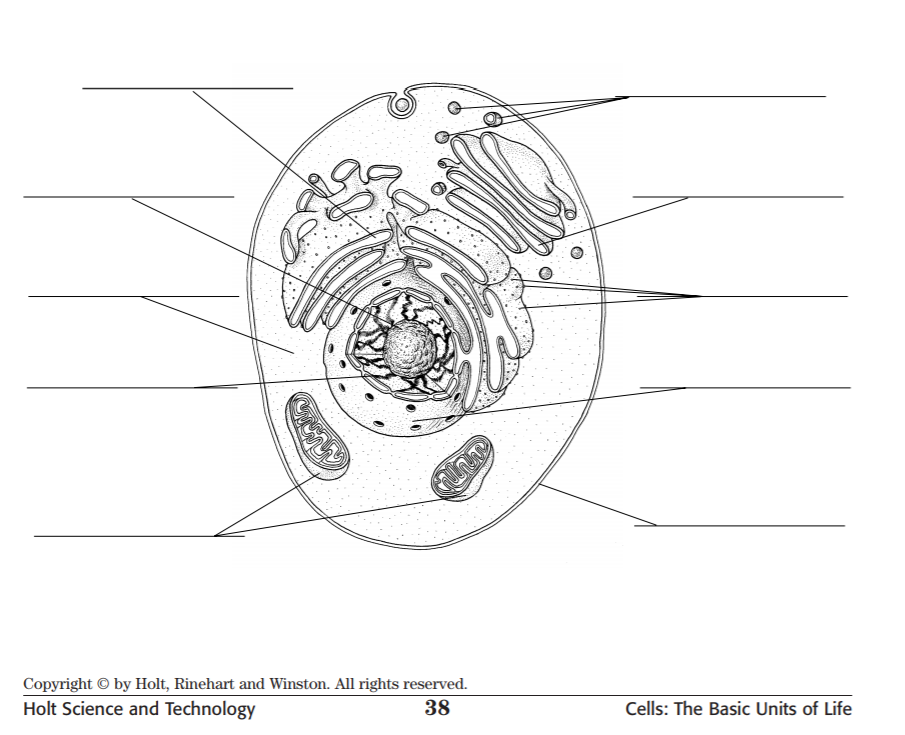 Cell Study Guide--Directions: Use your notes to answer the following cellular organization questions.A group of cells with the same function make up _______________________.Two or more tissues make up. _____________________.Two or more organs make up ______________________.Your stomach is an example of an __________________________.The lowest level of cell organization is the _________________________.The highest level of cell organization is the ____________________________.--Describe the various functions of the following cell organelles:Cell wall: ______________________________________________________________.Cell membrane: __________________________________________________.Nucleus: ________________________________________________________. Mitochondria: ______________________________________.Chloroplast: ___________________________________________. Ribosome: _________________________________________________.Lysosome: __________________________________________________. Endoplasmic Reticulum: ____________________________________________. Cytoplasm: ______________________________________________________. Vacuoles: _______________________________________________. Golgi Body: _____________________________________________________.Answer the following:What are the three components of the Cell Theory? ______________________________________________________________.______________________________________________________________.______________________________________________________________.What are the differences between bacteria and animal cells?____________________________________________________________________________________________________________________________.What are the differences between plant and animal cells? Label the parts on the animal and plant cells below.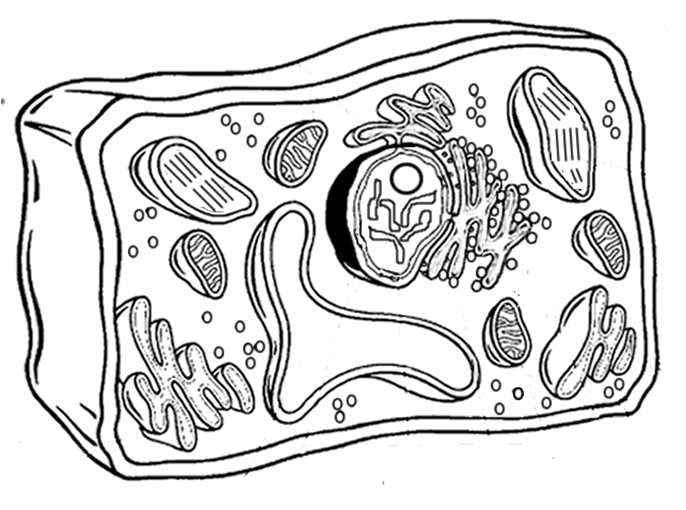 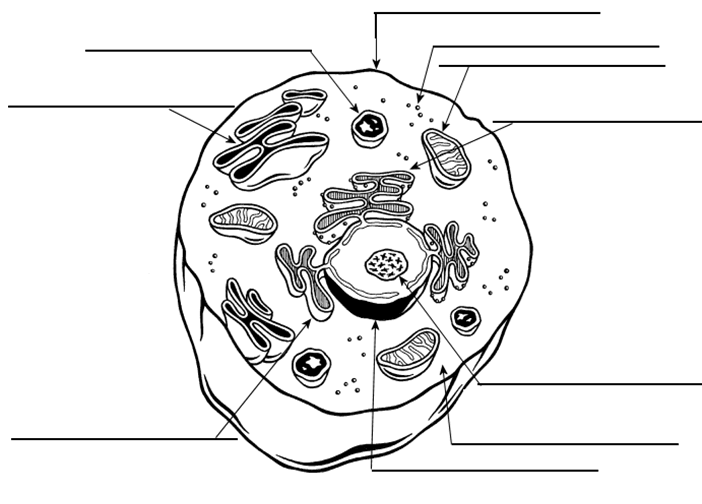 ______ 1. endoplasmic reticulum ______ 7. Golgi complex ______ 2. mitochondria ______ 8. cell wall ______ 3. nucleus ______ 9. vesicles______ 4. cell membrane ______10. DNA ______ 5. cytoplasm ______11. nucleolus ______ 6. ribosomes ______12. chloroplasts